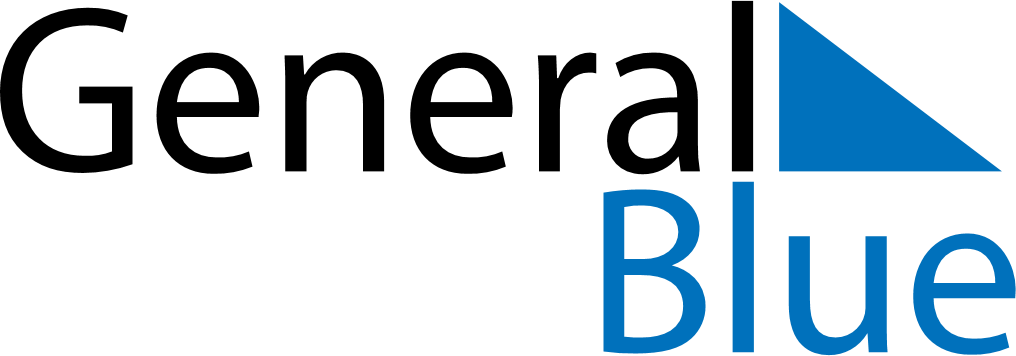 May 2029May 2029May 2029CyprusCyprusSUNMONTUEWEDTHUFRISAT12345Labour Day678910111213141516171819Mother’s Day202122232425262728293031Pentecost